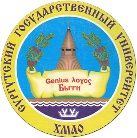 БЮДЖЕТНОЕ УЧРЕЖДЕНИЕ ВЫСШЕГО ОБРАЗОВАНИЯХАНТЫ-МАНСИЙСКОГО АВТОНОМНОГО ОКРУГА – ЮГРЫ«Сургутский государственный университет»31.08.11 Ультразвуковая диагностика- по конкурсу:31.08.32 Дерматовенерология- по конкурсу:31.08.42 Неврология- по конкурсу:31.08.53 Эндокринология- по конкурсу:31.08.58 Оториноларингология- по конкурсу:31.08.63 Сердечно-сосудистая хирургия- по конкурсу: Зачислить с 1 сентября 2022г. следующих абитуриентов на первый курс очной формы обучения внебюджетной основы на специальности: Зачислить с 1 сентября 2022г. следующих абитуриентов на первый курс очной формы обучения внебюджетной основы на специальности: Зачислить с 1 сентября 2022г. следующих абитуриентов на первый курс очной формы обучения внебюджетной основы на специальности:№СнилсКонкурсные баллы1166-514-699 942262158-151-169 631363172-504-722 5191№СнилсКонкурсные баллы1178-771-287 291402159-329-769 16833188-394-606 3082№СнилсКонкурсные баллы1181-708-638 85982185-127-331 6797№СнилсКонкурсные баллы1160-036-799 432312158-192-673 981383212-918-623 5578№СнилсКонкурсные баллы1159-701-418 792802147-410-829 55273№СнилсКонкурсные баллы1127-919-296 9885